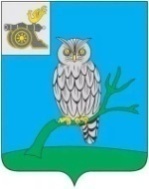 АДМИНИСТРАЦИЯ МУНИЦИПАЛЬНОГО ОБРАЗОВАНИЯ«СЫЧЕВСКИЙ РАЙОН»  СМОЛЕНСКОЙ ОБЛАСТИ П О С Т А Н О В Л Е Н И Еот  30 декабря 2022 года  № 790О внесении изменений                               в муниципальную программу «Социальная поддержка граждан, проживающих на территории муниципального образования «Сычевский район» Смоленской области»В соответствии с Порядком принятия решений о разработке муниципальных программ, их формирования и реализации, утвержденным постановлением Администрации муниципального образования                      «Сычевский район» Смоленской области от 14.09.2022 года №532,   Администрация муниципального образования «Сычевский район» Смоленской области п о с т а н о в л я е т:1. Внести в  муниципальную программу «Социальная поддержка граждан, проживающих на территории муниципального образования «Сычевский район» Смоленской области», утвержденную постановлением Администрации муниципального образования «Сычевский район» Смоленской области                        от 07.11.2013 года №534 (в редакции постановлений Администрации  муниципального образования «Сычевский район» Смоленской области                         от 27.10.2014 года № 450, от 09.12.2014 года № 540, от 05.06.2015 года № 205, от 29.12.2015 года № 482, от 15.11.2016 года  № 541, от 28.06.2017 года № 310, от 08.06.2018 года № 249, от 14.12.2018 года № 567, от 16.01.2020 года № 20,                  от 27.11.2020 года № 630, от 19.03.2021 года № 141, от 30.12.2021 года №751)   изменения, изложив ее в новой редакции согласно приложению.2. Настоящее постановление подлежит размещению на официальном сайте Администрации муниципального образования «Сычевский район» Смоленской области в информационно-телекоммуникационной сети "Интернет".Глава муниципального образования«Сычевский район» Смоленской области                                     Т.В. НиконороваУТВЕРЖДЕНАпостановлением Администрации муниципального образования «Сычевский район»Смоленской областиот  07.11.2013 года №534(в редакции постановлений Администрации муниципальногообразования «Сычевский район»Смоленской областиот 27.10.2014 года № 450,от 09.12.2014 года № 540, от 05.06.2015 года № 205,от 29.12.2015 года № 482,от 15.11.2016 года № 541,от 28.06.2017 года № 310,от 08.06.2018 года № 249,от 14.12.2018 года № 567,  от 16.01.2020 года  №20,от 27.11.2020 года № 630,от 19.03.2021 года № 141,  от 30.12.2022 года № 790)                              Муниципальная программа «Социальная поддержка граждан, проживающих на территории муниципального образования «Сычевский район» Смоленской области» Раздел 1. Стратегические приоритеты в сфере реализации муниципальной программы.Социальная поддержка граждан представляет собой систему правовых, экономических, организационных и иных мер, гарантированных государством отдельным категориям населения. Категории граждан - получателей социальной поддержки, меры социальной поддержки и условия ее предоставления определены федеральным законодательством, законодательством субъектов Российской Федерации, нормативными правовыми актами органов местного самоуправления.Одной из актуальных проблем современной России является нарастание негативных тенденций в демографической сфере: резкое падение рождаемости, рост смертности, снижение средней продолжительности жизни.Муниципальная программа направлена на оказание поддержки социально незащищенным слоям населения и общественным организациям социальной направленности.Доля пенсионеров в общей численности населения района составляет 23%, инвалидов –  7 %.В современных условиях поддержание активности инвалидов в сфере труда, образования, общественной деятельности, в культурно-досуговой сфере представляется не только как форма удовлетворения индивидуальных потребностей инвалидов, но и как укрепление человеческого потенциала страны и его социально-экономического развития. Полноценная жизнедеятельность большинства инвалидов невозможна                  без оказания им различных видов помощи и услуг, соответствующих их социальным потребностям. В категорию людей, которые нуждаются в доступной среде, может попасть человек не только с инвалидностью. Есть и другие маломобильные категории. К ним относятся пожилые граждане, люди с детскими колясками, граждане, которые получили временную нетрудоспособность и утратили ту или иную функцию в связи с болезнью. Поэтому доступная среда нужна всем, а не только инвалидам. В районе функционирует две общественные организации социальной направленности:- Сычевская районная общественная организация Смоленской областной общественной организации ветеранов (пенсионеров) войны, труда, вооруженных Сил и правоохранительных органов;- общественная организация – Сычевская районная организация Смоленской областной организации Всероссийского общества инвалидов.Данные организации оказывают поддержку социально незащищенным слоям населения.Необходимость принятия Программы обусловлена важностью компонента, которым является реабилитационный потенциал для каждого инвалида, а в последствие этого раскрытия, менее болезненная интеграция его  в общество. Проводимые мероприятия, направлены  на развитие и поддержку общественной организации, по вопросам защиты инвалидов, на основании Федерального закона от 03.05.2012 № 46-ФЗ «О ратификации Конвенции о правах инвалидов», Устава Всероссийского общества инвалидов (далее – ВОИ). Общественные организации являются проводником обратной связи между населением и Администрацией муниципального образования «Сычевский район» Смоленской области. Органы местного самоуправления от них получают информацию об эффективности своих действий, сокращая разрыв между властью и обществом, тем самым снижают социальную напряженность, смягчают протестный потенциал населения.Раздел 2. ПАСПОРТ МУНИЦИПАЛЬНОЙ ПРОГРАММЫПаспорт муниципальной программы«Социальная поддержка граждан, проживающихна территории муниципального образования«Сычевский район» Смоленской области»1. ОСНОВНЫЕ ПОЛОЖЕНИЯ2. ПОКАЗАТЕЛИ МУНИЦИПАЛЬНОЙ ПРОГРАММЫ3. СТРУКТУРА МУНИЦИПАЛЬНОЙ ПРОГРАММЫ4. ФИНАНСОВОЕ ОБЕСПЕЧЕНИЕ МУНИЦИПАЛЬНОЙ ПРОГРАММЫПриложениек паспорту муниципальной программы "Социальная поддержка граждан, проживающих на территории  муниципального образования  «Сычевский район» Смоленской области"  СВЕДЕНИЯО ПОКАЗАТЕЛЯХ МУНИЦИПАЛЬНОЙ ПРОГРАММЫРаздел 3. СВЕДЕНИЯ О РЕГИОНАЛЬНОМ ПРОЕКТЕМероприятия, связанные с реализацией региональных проектов,                          в муниципальной программе " Социальная поддержка граждан, проживающих на территории муниципального образования «Сычевский район» Смоленской области" отсутствуют.Раздел 4. ПАСПОРТ КОМПЛЕКСА ПРОЦЕССНЫХ МЕРОПРИЯТИЙПаспорткомплекса процессных мероприятий "Доступная среда на территории муниципального образования «Сычевский район» Смоленской области" 1. ОБЩИЕ ПОЛОЖЕНИЯ2. ПОКАЗАТЕЛИ РЕАЛИЗАЦИИ КОМПЛЕКСА ПРОЦЕССНЫХ МЕРОПРИЯТИЙПаспорткомплекса процессных мероприятий «Поддержка общественных организаций муниципального образования «Сычевский район» Смоленской области»1. ОБЩИЕ ПОЛОЖЕНИЯ2. ПОКАЗАТЕЛИ РЕАЛИЗАЦИИ КОМПЛЕКСА ПРОЦЕССНЫХ МЕРОПРИЯТИЙРаздел 5. ПРИМЕНЕНИЕ МЕР ГОСУДАРСТВЕННОГО И МУНИЦИПАЛЬНОГО РЕГУЛИРОВАНИЯ В ЧАСТИ НАЛОГОВЫХ ЛЬГОТ, ОСВОБОЖДЕНИЙ И ИНЫХ ПРЕФЕРЕНЦИЙ ПО НАЛОГАМ И СБОРАМ В СФЕРЕ РЕАЛИЗАЦИИ МУНИЦИПАЛЬНОЙ ПРОГРАММЫ Меры государственного и муниципального регулирования в части налоговых льгот, освобождений и иных преференций по налогам и сборам в рамках реализации муниципальной программы не предусмотрены.Раздел 6. СВЕДЕНИЯо финансировании структурных элементов
муниципальной программы «Социальная поддержка граждан, проживающих на территории муниципального образования «Сычевский район» Смоленской области»Ответственный исполнитель муниципальной программыЗаместитель Главы муниципального образования «Сычевский район» Смоленской областиПериод (этапы) реализацииI этап: 2018 – 2022 годы;II этап: 2023 - 2025 годыЦель муниципальной программыПовышение качества жизни социально незащищенных слоев населения, проживающих на территории муниципального образования «Сычевский район» Смоленской областиОбъем финансового обеспечения за весь период реализации (по годам реализации и в разрезе источников финансирования на очередной финансовый год и 1, 2-й годы планового периода)Общий объем финансирования муниципальной программы составляет 14371,4 тыс. рублей, в том числе:2018 - 2022 годы – 13306,4 тыс. рублей;2023 - 2025 годы - 1065,0 тыс. рублей, в том числе по годам:2023 год - 355,0 тыс. рублей;2024 год - 355,0 тыс. рублей;2025 год - 355,0 тыс. рублей.Источник финансирования муниципальной программы –   бюджет муниципального образования «Сычевский район» Смоленской областиНаименование показателя, единица измеренияБазовое значение показателяПланируемое значение показателя по годам (этапам) реализацииПланируемое значение показателя по годам (этапам) реализацииПланируемое значение показателя по годам (этапам) реализацииНаименование показателя, единица измерения2022 год2023 год2024 год2025 годКоличество мероприятий, проведенных для социально незащищенных слоев населения, ед.891011Количество мероприятий, проведенных общественными организациями, ед.13141516№N п/пЗадачи структурного элементаКраткое описание ожидаемых эффектов от реализации задачи структурного элементаСвязь с показателями1 1.Комплекс процессных мероприятий "Доступная среда на территории муниципального образования «Сычевский район» Смоленской области"Комплекс процессных мероприятий "Доступная среда на территории муниципального образования «Сычевский район» Смоленской области"Комплекс процессных мероприятий "Доступная среда на территории муниципального образования «Сычевский район» Смоленской области"Заместитель Главы муниципального образования «Сычевский район» Смоленской области--11.1.Улучшение качества жизни инвалидовИнтеграция инвалида и его семьи в жизнь обществаКоличество мероприятий, проведенных для социально незащищенных слоев населения1.2.Изучение проблем инвалидов с целью оказания адресной помощиПовышение уровня доверия людей с ограниченными возможностями органам властиКоличество мероприятий, проведенных для социально незащищенных слоев населения2.Комплекс процессных мероприятий «Поддержка общественных организаций муниципального образования «Сычевский район» Смоленской области»Комплекс процессных мероприятий «Поддержка общественных организаций муниципального образования «Сычевский район» Смоленской области»Комплекс процессных мероприятий «Поддержка общественных организаций муниципального образования «Сычевский район» Смоленской области»Заместитель Главы муниципального образования «Сычевский район» Смоленской области--2.1.Создание правовых и экономических условий для поддержки общественных объединений социальной направленности муниципального образования «Сычевский район» Смоленской областиОказание мер поддержки отдельных категорий граждан1. Количество мероприятий, проведенных общественными организациямиНаименование муниципальной программы / источник финансового обеспеченияВсегоОбъем финансового обеспечения по годам (этапам) реализации, тыс.рублейОбъем финансового обеспечения по годам (этапам) реализации, тыс.рублейОбъем финансового обеспечения по годам (этапам) реализации, тыс.рублейНаименование муниципальной программы / источник финансового обеспеченияВсего2023 год2024 год2025 годМуниципальная программа «Социальная поддержка граждан, проживающих на территории муниципального образования «Сычевский район» Смоленской области» 1065,0 355,0 355,0355,0Бюджет муниципального образования «Сычевский район» Смоленской области, 1065,0 355,0 355,0355,0№ п/пНаименование показателяМетодика расчета показателя или источник получения информации о значении показателя (наименование формы статистического наблюдения, реквизиты документа об утверждении методики и т.д.)1Количество мероприятий, проведенных для социально незащищенных слоев населения, ед.Значение показателя устанавливается в абсолютной величине, исходя из ведомственной оперативной отчетности и необходимых объемов проведения   мероприятий2Количество мероприятий, проведенных общественными организациями, ед.Значение показателя устанавливается в абсолютной величине, исходя из ведомственной оперативной отчетности и необходимых объемов проведения   мероприятийОтветственный за выполнение комплекса мероприятийЗаместитель Главы муниципального образования «Сычевский район» Смоленской областиСвязь с муниципальной программойМуниципальная программа «Социальная поддержка граждан, проживающих на территории муниципального образования «Сычевский район» Смоленской области»Наименование показателя реализации, единица измеренияБазовое значение показателя реализацииПланируемое значение показателя реализации на очередной финансовый год и плановый период (по этапам реализации)Планируемое значение показателя реализации на очередной финансовый год и плановый период (по этапам реализации)Планируемое значение показателя реализации на очередной финансовый год и плановый период (по этапам реализации)Наименование показателя реализации, единица измерения2022 год2023 год2024 год2025 годКоличество организованных мероприятий, направленных на поддержку и стимулирование творческой инициативы, на адаптацию, реабилитацию, поддержку инвалидов, ед.891011Ответственный за выполнение комплекса мероприятийЗаместитель Главы муниципального образования «Сычевский район» Смоленской областиСвязь с муниципальной программойМуниципальная программа «Социальная поддержка граждан, проживающих на территории муниципального образования «Сычевский район» Смоленской области»Наименование показателя реализации, единица измеренияБазовое значение показателя реализацииПланируемое значение показателя реализации на очередной финансовый год и плановый период (по этапам реализации)Планируемое значение показателя реализации на очередной финансовый год и плановый период (по этапам реализации)Планируемое значение показателя реализации на очередной финансовый год и плановый период (по этапам реализации)Наименование показателя реализации, единица измерения2022 год2023 год2024 год2025 годКоличество   общественных объединений социальной направленности, ед.2222№ п/пНаименованиеИсточник финансового обеспеченияОбъем средств на реализацию муниципальной программы на очередной финансовый год и плановый период (по этапам реализации), тыс.руб.Объем средств на реализацию муниципальной программы на очередной финансовый год и плановый период (по этапам реализации), тыс.руб.Объем средств на реализацию муниципальной программы на очередной финансовый год и плановый период (по этапам реализации), тыс.руб.Объем средств на реализацию муниципальной программы на очередной финансовый год и плановый период (по этапам реализации), тыс.руб.№ п/пНаименованиеИсточник финансового обеспечениявсего2023 год2024 год2025 год1.Комплекс процессных мероприятий "Доступная среда на территории муниципального образования «Сычевский район» Смоленской области"1.1.Субсидии на проведение мероприятий для инвалидов, проживающих на территории муниципального образования «Сычевский район» Смоленской областиМестный бюджет 45,0 15,0 15,0 15,0 Итого по комплексу процессных мероприятийМестный бюджет 45,0 15,0 15,0 15,02Комплекс процессных мероприятий «Поддержка общественных организаций муниципального образования «Сычевский район» Смоленской области»2.1.Субсидии общественным организациямМестный бюджет1020,0340,0340,0340,0 Итого по комплексу процессных мероприятийМестный бюджет1020,0340,0340,0340,0 Итого по муниципальной программеМестный бюджет 1065,0 355,0 355,0355,0